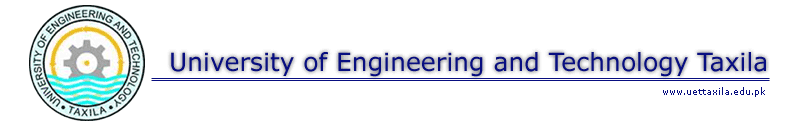 Swarm Robotics LabSITUATION VACANTStaff required for HEC Funded ProjectApplications are invited from qualified individuals domiciled in the Punjab for the following positions under the HEC approved Project “Swarm Robotics Lab-SRL” under “National Center of Robotics and Automation (NCRA)”.ELIGIBIITY CRITERIANote :Application on plain paper along with CV and other testimonials must be reached in the office of the undersigned on or before 14.09.2018.Attested copies of degree/ certificate/ testimonials/ CNIC/ experience certificate and photograph must be attached.Incomplete or late received applications will not be entertained and only short listed candidates called for test/ interview.The university reserve the right to accept or reject any/ all applications assigning any reason.(Ali Hussain Naqvi)Acting Registrar051-9047406Sr. #Position/Pay Package/No. Of PostsDurationEligibility Requirements1Team Leader(Rs.100,000/-)Per month01Upto 03-YearsBachelor’s degree in Electrical, Computer, Mechatronics or Electronics Engineering with atleast 3 years of experience of R & D projects in industry/academia.ORMaster’s degree in Electrical, Computer, Mechatronics or Electronics Engineering with atleast 1 year of experience of R & D projects in industry/academia.Preference will be given to candidates havingWork experience in Embedded Systems, Robotics, ROS, RTOS, Deep Neural Networks, Tensor Flow and Nvidia’s CUDA C/GPU’s.Experience of leading teams and executing project management methodologies.2Business Development Manager(Rs.100,000/-)Per month01Upto 03-YearsBachelor’s degree in Business Studies with atleast 3 years of experience of business development in Technology Sector firm(s).Candidates should haveStrong communication and presentation skills, both in verbal and written formats.Strong interpersonal skillsExperience of leading teams and executing project management methodologies.Preferably experience of working with startups and incubation centers etc.3Research Associates(Rs.75,000/-)Per month07Upto 03-YearsBachelor’s degree in Electrical, Computer/ Software, Mechatronics or Electronics Engineering with atleast 1 year of experience of R & D projects in industry/academia.ORMaster’s degree in Electrical, Computer/ Software, Mechatronics or Electronics EngineeringStrong academic profilePreference will be given to candidates having work experience in any of the following areas: Computer Vision/ Machine LearningRobotics/ Embedded SystemsWireless Communication4Research Assistants(Rs.45,000/-)Per month05Upto 03-YearsBachelor’s degree in Electrical, Computer/ Software, Mechatronics or Electronics EngineeringStrong academic profilePreference will be given to candidates having work experience in any of the following areas: Computer Vision/ Machine LearningRobotics/ Embedded SystemsWireless Communication